Publicado en Madrid el 02/07/2019 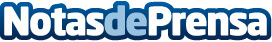 La gama Lumnia de Rentokil Initial combate las plagas de moscas El sistema insectocaptor Lumnia, de Rentokil Initial, acaba con las moscas de forma limpia y seguraDatos de contacto:Gema Izquierdo917818090Nota de prensa publicada en: https://www.notasdeprensa.es/la-gama-lumnia-de-rentokil-initial-combate-las Categorias: Nacional Sociedad Logística Consumo http://www.notasdeprensa.es